ΣΥΜΒΑΣΗ ΤΡΟΠΟΠΟΙΗΣΗΣ ΤΗΣ ΜΕ ΑΡΙΘ. ΠΡΩΤ. ………/202.. Στην Αθήνα σήμερα .............................., Αφενός α) Το Εθνικό και Καποδιστριακό Πανεπιστήμιο Αθηνών/Ειδικός Λογαριασμός Κονδυλίων Έρευνας, που εδρεύει στην Αθήνα, οδός Χρ. Λαδά 6, με Α.Φ.Μ 090145420, όπως νομίμως εκπροσωπείται,β) Ο/η Επιστημονικός/ή Yπεύθυνος/η  .............................................................….…………… του έργου ή προγράμματος του Ειδικού Λογαριασμού Κονδυλίων Έρευνας του Ε.Κ.Π.Α. με Κ.Ε……………….. και τίτλο «……………………………………………………………….», ο/η οποίος/α, σύμφωνα με τις διατάξεις του άρθρου 234 του ν. 4957/2022, είναι υπεύθυνος/η για την ορθή υλοποίηση και πιστοποίηση του φυσικού αντικειμένου του έργου, την σκοπιμότητα των δαπανών και την παρακολούθηση του οικονομικού αντικειμένου του έργου, Και αφετέρου  ο/η Δικαιούχος  με τα κάτωθι στοιχεία : ONOMA  	: EΠΩNYMO	: ONOMA ΠΑΤΕΡΑ	: A.Φ.M. /Δ.Ο.Υ.	: A.Δ.T./THΛEΦΩNO	: e-mail		: Έχοντας υπόψη τα εξής:Την με αρ. πρωτοκόλλου ……………………….. Σύμβαση Την από  απόφαση του αρμοδίου οργάνου σχετικά με την τροποποίηση της απασχόλησης (ΑΔΑ: …………….).Την από  επιστολή του ανωτέρω δικαιούχου με την οποία ενημερώνει το Εθνικό και Καποδιστριακό Πανεπιστήμιο Αθηνών/Ειδικός Λογαριασμός Κονδυλίων Έρευνας πως έχει παύσει να εμπίπτει στις διατάξεις του άρθρου 39 παρ. 9 του ν. 4387/2016.συμφώνησαν και έκαναν από κοινού αποδεκτά τα εξής:Α)  Τροποποίηση Σύμβασης Μίσθωσης Έργου.Σε υλοποίηση της ως άνω απόφασης ο/η δικαιούχος με την παρούσα σύμβαση αναλαμβάνει να εκτελέσει κατόπιν τροποποίησης τα εξής καθήκοντα «………………………………………..…………………………………….».Η εκτέλεση του προς ανάθεση έργου, όπως αυτό περιγράφεται στην με αρ. πρωτ. ……. Σύμβαση Μίσθωσης Έργου, παρατείνεται για χρονικό διάστημα ….. ημερών/μηνών και θα διαρκέσει συνολικά …………………………….μήνες/ημέρες, ήτοι από  έως Το συνολικό κόστος για την εκτέλεση του προς ανάθεση έργου της με αρ. πρωτ. …..  Σύμβασης Μίσθωσης Έργου αναπροσαρμόζεται κατά το ποσό των ……………….. ευρώ (………. €)   και διαμορφώνεται συνολικά στο ποσό των  .......................... ευρώ (………. €), το οποίο, όπως έχει ήδη συμφωνηθεί, περιλαμβάνει το ποσό αμοιβής του/της δικαιούχου (συμπεριλαμβανομένων πάσης φύσης νόμιμων κρατήσεων ή/και τυχόν Φ.Π.Α σε περίπτωση που ο/η δικαιούχος υπάγεται σε καθεστώς ΦΠΑ σύμφωνα με την ισχύουσα νομοθεσία). Το ποσό της αμοιβής κατόπιν της αναπροσαρμογής θα καταβληθεί σε .............. επιπλέον δόσεις και μετά από αίτημα του/της Επιστημονικού/ής Υπευθύνου/ης για την πληρωμή της αμοιβής και βεβαίωση της καλής εκτέλεσης του προς ανάθεση έργου.B) Τροποποίηση Σύμβασης Εργασίας Ορισμένου Χρόνου.Σε υλοποίηση της ως άνω απόφασης ο/η δικαιούχος με την παρούσα σύμβαση αναλαμβάνει να εκτελέσει κατόπιν τροποποίησης τα εξής καθήκοντα «………………………………………..…………………………………….».Η με αρ. πρωτ. …. Σύμβαση Εργασίας Ορισμένου Χρόνου παρατείνεται για χρονικό διάστημα …. ημερών/μηνών, ήτοι από   έως  Οι μηνιαίες μεικτές αποδοχές του δικαιούχου ( α. καθαρή αμοιβή, β. νόμιμες κρατήσεις και γ. εισφορές ασφαλισμένου) για την εκτέλεση της εργασίας, ορίζονται στο ποσό των ……………………... . Το μηνιαίο συνολικό κόστος της εργασίας (μεικτές αποδοχές και εργοδοτικές εισφορές) ορίζεται στο ποσό των …………………… ευρώ (……….…. €), το ωρομίσθιο στο ποσό των ……………………. ευρώ (………….. €) και το συνολικό κόστος για την απασχόληση του δικαιούχου για όλη τη διάρκεια της σύμβασης ανέρχεται στο ποσό των …………… (……….) ευρώ.Με την με αριθ. πρωτ. ……./202.. Σύμβαση Εργασίας Ορισμένου Χρόνου είχε συμφωνηθεί το καθεστώς απασχόλησης ως   με …….. ώρες εβδομαδιαίωςΤα συμβαλλόμενα μέρη συμφωνούν πως από σήμερα και στο εξής το καθεστώς απασχόλησης μετατρέπεται σε  ενώ το ωράριο, οι ημέρες εργασίας, οι μηνιαίες μικτές αποδοχές, το μηνιαίο κόστος προγράμματος και το ωρομίσθιο διαμορφώνονται ως ακολούθως:ΩΡΑ ΕΝΑΡΞΗΣ ΕΡΓΑΣΙΑΣ	: ΏΡΑ ΕΝΑΡΞΗΣ & ΛΗΞΗΣ ΕΡΓΑΣΙΑΣ : ΗΜΕΡΕΣ  ΕΡΓΑΣΙΑΣ                   : ΩΡΕΣ ΕΡΓΑΣΙΑΣ ΕΒΔΟΜΑΔΙΑΙΩΣ : 	ΜΙΚΤΕΣ ΑΠΟΔΟΧΕΣ ΑΝΑ ΜΗΝΑ  :            ΚΟΣΤΟΣ ΠΡΟΓΡΑΜΜΑΤΟΣ ΑΝΑ ΜΗΝΑ : ΩΡΟΜΙΣΘΙΟ 	:     Το συνολικό κόστος για την απασχόληση του δικαιούχου για όλη τη διάρκεια της σύμβασης ανέρχεται, πλέον, στο ποσό των …………… (……….) ευρώΟι μηνιαίες μεικτές αποδοχές του δικαιούχου (α. καθαρή αμοιβή, β. νόμιμες κρατήσεις και γ. εισφορές ασφαλισμένου) για την εκτέλεση της εργασίας, ορίζονται για το χρονικό διάστημα από σήμερα μέχρι και την λήξη της Σύμβασης, ήτοι …/…/…, στο ποσό των ……………………... . Το μηνιαίο συνολικό κόστος της εργασίας (μεικτές αποδοχές και εργοδοτικές εισφορές) ορίζεται πλέον στο ποσό των …………………… ευρώ (……….…. €), το ωρομίσθιο στο ποσό των ……………………. ευρώ (………….. €) και το συνολικό κόστος για την απασχόληση του δικαιούχου για όλη τη διάρκεια της σύμβασης ανέρχεται, πλέον, στο ποσό των …………… (……….) ευρώ.Γ) Τροποποίηση Σύμβασης Μίσθωσης Έργου του αρ. 39 παρ. 9 του ν. 4387/2016.Διαγράφεται ο όρος υπ. αριθμόν 7 της με αρ. πρωτ. ………………… Σύμβασης μίσθωσης έργου και από  έως τη λήξη αυτής το Εθνικό και Καποδιστριακό Πανεπιστήμιο Αθηνών / Ειδικός Λογαριασμός Κονδυλίων Έρευνας παύει να καταβάλλει εργοδοτικές εισφορές κατά τα οριζόμενα στο αρ. 38 του ν. 4387/2016.Το συνολικό κόστος για την εκτέλεση του προς ανάθεση έργου διαμορφώνεται στο ποσό των .......................... ευρώ (………. €)  το οποίο περιλαμβάνει το ποσό αμοιβής του/της δικαιούχου (συμπεριλαμβανομένων πάσης φύσης νόμιμων κρατήσεων ή/και τυχόν Φ.Π.Α σε περίπτωση που ο δικαιούχος υπάγεται σε καθεστώς ΦΠΑ σύμφωνα με την ισχύουσα νομοθεσία).Η εκτέλεση του προς ανάθεση έργου, όπως αυτό περιγράφεται στην με αρ. πρωτ. ……. Σύμβαση μίσθωσης έργου παρατείνεται για χρονικό διάστημα ….. ημερών/μηνών, ήτοι από   έως Το συνολικό κόστος για την εκτέλεση του προς ανάθεση έργου της με αρ. πρωτ. …..  Σύμβασης Μίσθωσης Έργου αναπροσαρμόζεται κατά το ποσό των ……………….. ευρώ (………. €)   και διαμορφώνεται συνολικά στο ποσό των  .......................... ευρώ (………. €), το οποίο, όπως έχει ήδη συμφωνηθεί, περιλαμβάνει το ποσό αμοιβής του/της δικαιούχου (συμπεριλαμβανομένων πάσης φύσης νόμιμων κρατήσεων ή/και τυχόν Φ.Π.Α σε περίπτωση που ο/η δικαιούχος υπάγεται σε καθεστώς ΦΠΑ σύμφωνα με την ισχύουσα νομοθεσία). Το ποσό της αμοιβής κατόπιν της αναπροσαρμογής θα καταβληθεί σε .............. επιπλέον δόσεις και μετά από αίτημα του/της Επιστημονικού/ής Υπευθύνου/ης για την πληρωμή της αμοιβής και βεβαίωση της καλής εκτέλεσης του προς ανάθεση έργου.Όλοι οι υπόλοιποι όροι της με αρ. πρωτ. ……….…. αρχικής Σύμβασης διατηρούνται σε ισχύ, κατά το μέρος που δεν αντίκεινται στους όρους της παρούσας. Εάν οποιοσδήποτε από τους όρους της αρχικής σύμβασης ή τυχόν μεταγενέστερης τροποποίησης της, κριθεί από το αρμόδιο δικαστήριο ως άκυρος, παράνομος ή καταχρηστικός, η εν λόγω ακυρότητα, παρανομία ή καταχρηστικότητα δεν επηρεάζει την ισχύ των λοιπών όρων της σύμβασης και θεωρείται ότι ο εν λόγω όρος έχει απαλειφθεί. Εάν για οποιοδήποτε λόγο παρουσιαστεί αδυναμία εφαρμογής κάποιου όρου, τα συνυποβαλλόμενα μέρη οφείλουν να διαπραγματευθούν με βάση την καλή πίστη και τα χρηστά ήθη και να τροποποιήσουν τον σχετικό όρο της σύμβασης ώστε να αποτυπωθεί η πραγματική βούληση των συμβαλλόμενων μερών. Αν για οποιοδήποτε λόγο δεν καθίσταται δυνατή η τροποποίηση, ο όρος θεωρείται ότι έχει απαλειφθεί.Σε πίστωση των ανωτέρω και αφού συμφωνήθηκε ότι όλοι οι ανωτέρω όροι θεωρούνται ουσιώδεις, συντάχθηκε το παρόν συμφωνητικό σε τρία (3) όμοια πρωτότυπα, τα οποία υπογράφονται ως ακολούθως, προκειμένου κάθε ένα συμβαλλόμενο μέρος να λάβει από ένα πρωτότυπο.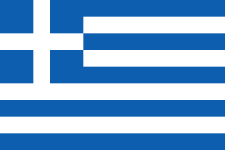 EΘNIKO KAI KAΠOΔIΣTPIAKO ΠANEΠIΣTHMIO AΘHNΩNEIΔIKOΣ ΛOΓAPIAΣMOΣ KONΔYΛIΩN EPEYNAΣΜονάδα Οικονομικής και Διοικητικής ΥποστήριξηςOI ΣYMBAΛΛOMENOIΟ ΝΟΜΙΜΟΣ ΕΚΠΡΟΣΩΠΟΣ ΤΟΥ Ε.Κ.Π.Α./Ε.Λ.Κ.Ε.O/Η ΔΙΚΑΙΟΥΧΟΣO/Η EΠIΣTHMONIKOΣ/Η YΠEYΘYNOΣ/Η